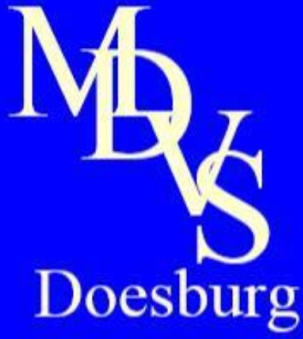 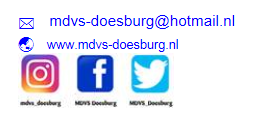 			      ___________________________________________________________________________